卷内文件目录注：根据案卷材料名称作相应修改（行政执法监督决定书参考样本）丽水市人民政府 行政执法监督决定书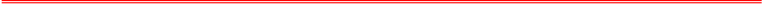                                 丽政监决〔  〕001号XXXXXX（单位全称）：20xx年x月x日，丽水市司法局接到（案件来源），反映你单位（某项）行政执法行为存在的XXXX（简单扼要描述）等问题，接到投诉后，市政府高度重视该案，立即对该案进行了立案处理，组织专人进行了案件调查和现场查看，并对你单位相应的行政执法相关情况进行了全面了解。现经查明，相关情况如下：（查明的情况和存在的问题，多个问题可以分项表）一、......二、............结合上述情况，（论述行政行为存在问题的原因）。 针对上述情况，特作出以下行政执法监督决定：一、（具体要求）二、.....上述整改情况须于20XX年XX月XX日前以书面形式上报丽水市政府（联系人：xxX；电话：xxxxxxx），丽水市政府将择情指派相关人员对整改情况进行复查。丽水市人民政府      20xx年x月x日 （行政执法监督通知书参考样本）丽水市司法局 行政执法监督通知书  丽司监通〔20xx〕x号XXXXXXXX：根据（案件来源），我局对你单位（案件名称）案卷进行审查。经审查，发现该案存在以下问题：一、（问题描述、认定理由、存在不规范的定性）二、（多个问题分项表述）根据《浙江省县级以上人民政府行政执法监督条例》第四条和第十六条的规定，请你单位对该处罚案件相关情况进行整改，并将书面整改报告加盖单位公章于20xx年x月xx日前报至丽水市司法局。联系人：xx；电话：xxxxxxx丽水市司法局  20xx年x月xx日执法监督立案审批表            案件编号：丽司监通（20XX）XX号丽水市司法局行政执法监督立案通知书                ：  我局于日前接到线索，表明你单位存在           情况。根据《浙江省县级以上人民政府行政执法监督条例》《浙江省行政执法监督实施办法》相关规定，我局决定依法对相关情况进行调查，参与本案调查的行政执法监督人员为          、         ，如你（单位）认为上述人员与本案有利害关系，请在调查时向我局书面提出回避申请。在提出回避申请时，应当说明事实和理由。根据《浙江省县级以上人民政府行政执法监督条例》第十九条：“行政执法监督人员履行监督检查职责时，有关单位和个人应当如实反映情况，提供有关资料”的规定，你单位应当如实回答询问，积极协助调查或者检查，并在收到本通知书之日起10日内提供与本案相关的证据材料。特此通知。   丽水市司法局                                 年   月   日调查笔录案由：                                                 调查时间：      年     月    日    时    分至    时    分调查地点：                                                    被调查人：          性别：    身份证号码：                         住址：                        联系电话：                      与本案关系：                                           调：我们是        司法局的行政执法监督员        和         我们的监督证号是                  和                  。因                       事项向你了解相关情况，请你配合。 答：                                                         调：根据相关法律，你享有以下权利：一、遇执法监督员有下列情况之一，有申请回避的权利：1.是本次调查事项的当事人或者当事人的亲属；2.与本调查事项有利害关系；3.与本调查事项当事人有其他关系，可能影响公正调查的。二、有使用本民族语言文字的权利。三、有对本笔录进行核对、修改的权利在调查过程中，需遵守的义务有：遵守国家法律、法规，维护社会公共利益如实回答提问，陈述事实真相，不讲假话，作假证提供真实、合法的证明材料。不得提供虚假材料答：                                                        问：                                                        答：                                                         丽水市司法局案件结果反馈单及满意度调查              ： 你(处)投诉（移交）的关于                     涉嫌行政执法违法的情况（材料），经我局行政执法监督                                                                                                                                                                                                     。你(处)对于此次案件的办理整体评价为：□满意              一般           □不满意                            签字（盖章）：                              年  月  日 丽水市司法局行政执法监督卷宗丽水市司法局行政执法监督卷宗丽水市司法局行政执法监督卷宗立案日期    年   月   日结案日期    年   月   日保管期限本案共  卷     本卷为第  卷共    页本案共  卷     本卷为第  卷共    页本案共  卷     本卷为第  卷共    页顺序号文件名称页码备注1行政执法监督通知书(行政执法监督决定书等监督处理结果)或专项执法监督文件2行政执法监督立案审批表3投诉人提供的或相关单位移交的相关材料4行政执法监督案件立案受理通知书及送达回执5被监督单位提交的相关材料6行政执法监督案件调查相关材料（调查笔录、录音录像照片、听证等）7被监督单位提交的整改相关材料8行政执法案件结案审批表9满意度调查表10行政执法监督案件送达回证案件来源当 事 人受理时间案情摘要承办意见承办机构意    见负责人：                      年   月   日审批意见审批人：                      年   月   日丽水市司法局送达回执丽水市司法局送达回执丽水市司法局送达回执丽水市司法局送达回执送达文书行政执法监督立案通知书行政执法监督立案通知书行政执法监督立案通知书受送达人送达地点送达方式收件人签字                      年   月   日送达人 丽水市司法局 监督案件结案审批表 丽水市司法局 监督案件结案审批表 丽水市司法局 监督案件结案审批表 丽水市司法局 监督案件结案审批表案号案由立案日期结案时间基本情况立案监督情况监督结果承办科室意见年 月 日年 月 日年 月 日审批意见              年 月 日                        年 月 日                        年 月 日          